CURRICULUM VITAE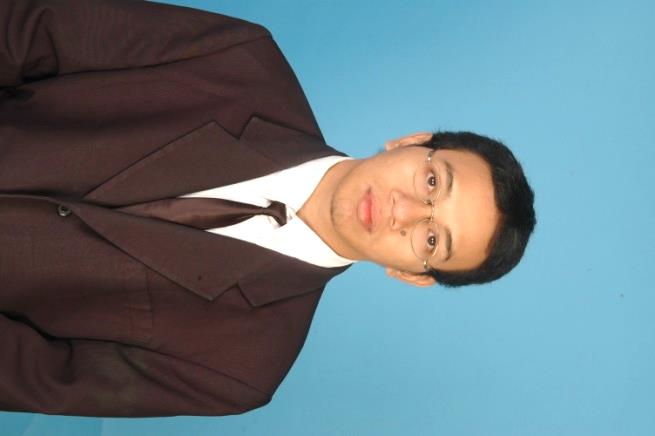 Data Pribadi	Nama			: A. Satyo Widijanuarto, S. KomTempat, Tgl. Lahir	: Jakarta, 19 Januari 1980Jenis Kelamin		: Laki-lakiAgama		: KatolikTinggi Badan		: 170 cmBerat Badan		: 70 kgStatus		: MenikahAlamat 		: Ngadiwinatan NG I/1111  Yogyakarta, 55261Pendidikan terakhir	: S1 Ilmu KomputerE-mail		: alexius_satyo@yahoo.comTelepon/HP  		: 08157984006 Pendidikan FormalSD Marsudirini Yogyakarta (1986-1992)SMP Negeri 2 Yogyakarta (1992-1995)STM Negeri I Yogyakarta (1995-1998)D3 Teknik Komputer STMIK Akakom Yogyakarta  (2001-2004)S1 Ilmu Komputer Universitas Gadjah Mada Yogyakarta  (2006-2009)Pengalaman Kerja dan Lain-lainPD BPR Bank Jogja sebagai staf IT (Mei 2007-2016) dengan berbagai tugas dan pengalaman antara lain: Instalasi jaringan system komunikasi dan data untuk pembukaan kantor pusat dan kantor cabang/kas baruAdministrator Wincore Core Banking System - IBM AS400Membuat Program Alat Bantu untuk PD BPR Bank Jogja (2013-2016) berbasis PHP, DB2 (AS400), SQL, Javascript, CSSMembuat berbagai server untuk keperluan bank diantaranya: Windows Server 2003 untuk keperluan remote desktop, email, dllUbuntu server 14.04 untuk keperluan beberapa aplikasi registrasi bankCCTV ServerSMS Gateway Server untuk keperluan SMS berita ke nasabahVirtualbox/VMWareMembuat Program Sistem Informasi Pembayaran SPP SMA untuk PD BPR Bank Jogja (2009) berbasis PHP, MySql, JQueryMembuat Program Sistem Informasi Data Hapus Buku UKM untuk PD BPR Bank Jogja (2011) berbasis Linux PHP, MySql, JQueryMembuat Program Sistem Informasi Buku Register SID untuk PD BPR Bank Jogja (2012) berbasis PHP, MySql, JQueryMembuat Program Sistem Informasi Buku Register Penundaan Dokumen Administrasi Kredit untuk PD BPR Bank Jogja (2012) berbasis Linux PHP, MySql, JQueryMembuat Program Sistem Informasi Data File CDD APU & PPT untuk PD BPR Bank Jogja (2012) berbasis Linux PHP, MySql, JQueryMembuat Program Sistem Informasi Dokumentasi Video & Audio Morning Briefing untuk PD BPR Bank Jogja (2012) berbasis Wordpress, PHP, MySql, JQueryMembuat laporan bulanan Sistem Informasi Debitur Bank Indonesia (SID BI) dan Laporan Bulanan (Labul BI)Merawat dan menjaga kestabilan kinerja jaringan, komputer dan printer di PD BPR Bank JogjaMelakukan pengadaan barang dan jasa yang berkaitan dengan keperluan IT di PD BPR Bank JogjaProgram Komputer yang DikuasaiWindows XP, Windows 7, Windows 8, Windows 10Windows Server 2003/2008Ms. Office (Word, Excel, Access, Powerpoint)Open Office (Libre)Adobe PhotoshopCoreldrawPHP, MySQL, CSS, Javascript, JQueryUbuntu Linux, Linux Mint, DebianPengalaman Membuat Websitewww.bankjogja.com – (Joomla)www.santifloristjogja.com – (Joomla)www.pusatfloristjogja.com – (Wordpress)Sertifikat dan PelatihanHow To Manage Problem Loan – Langit Biru Indonesia (2009)Workshop Identifikasi TKM, TKT, dan Tata Cara Pelaporan Menggunakan Aplikasi GRIPS – PPATK (2011)Workshop Tata Cara Pelaporan SID Menggunakan Aplikasi SIDBPR Versi 6 – Biro Informasi Kredit Bank Indonesia (2011)Workshop Perbaikan Data SID – Biro Informasi Kredit Bank Indonesia (2012)Demikian daftar riwayat hidup ini saya buat dengan sesungguhnya.	   Yang membuat,Satyo Widijanuarto, S.Kom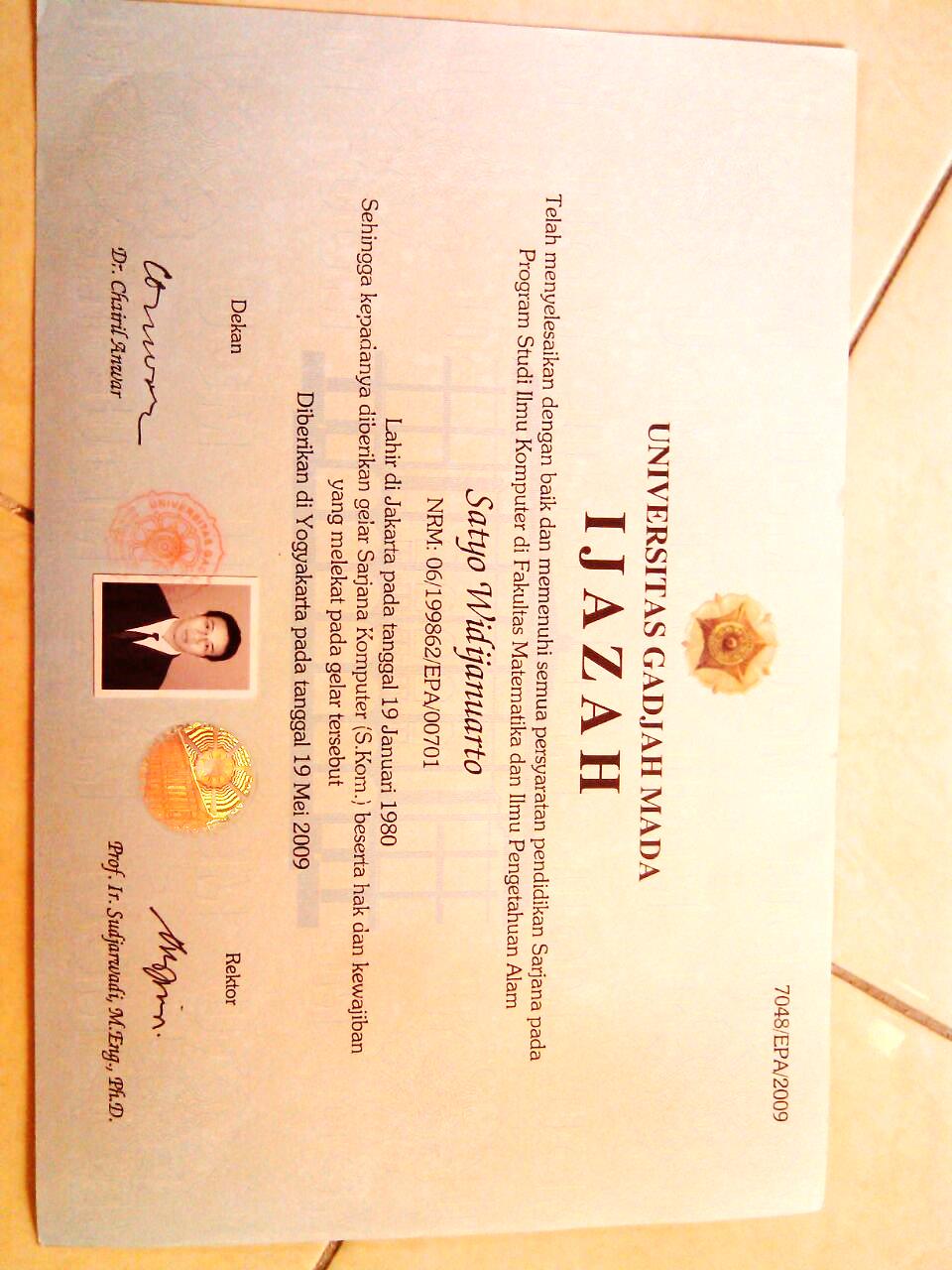 